9 logos for your business – one of each of the following:Letter mark 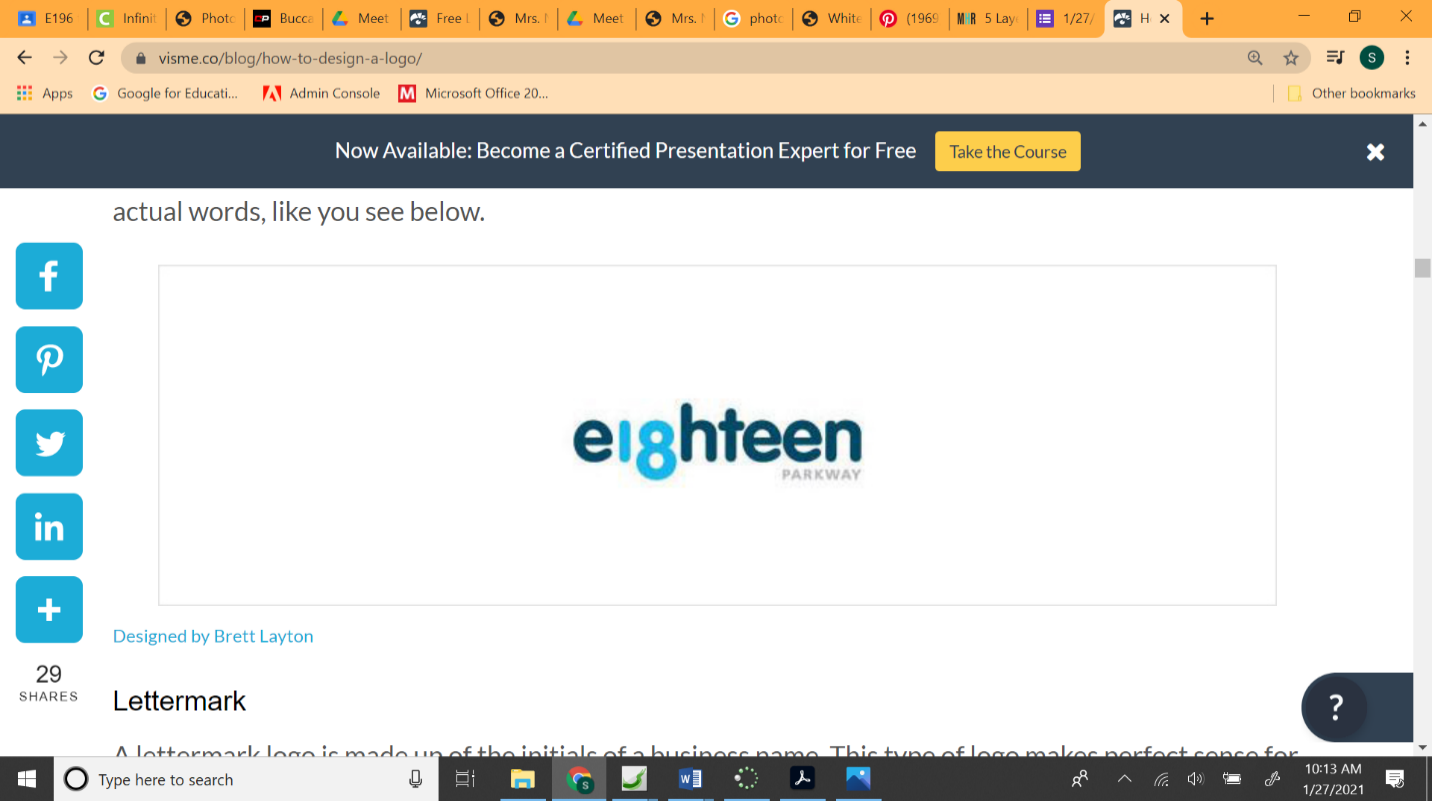 Word mark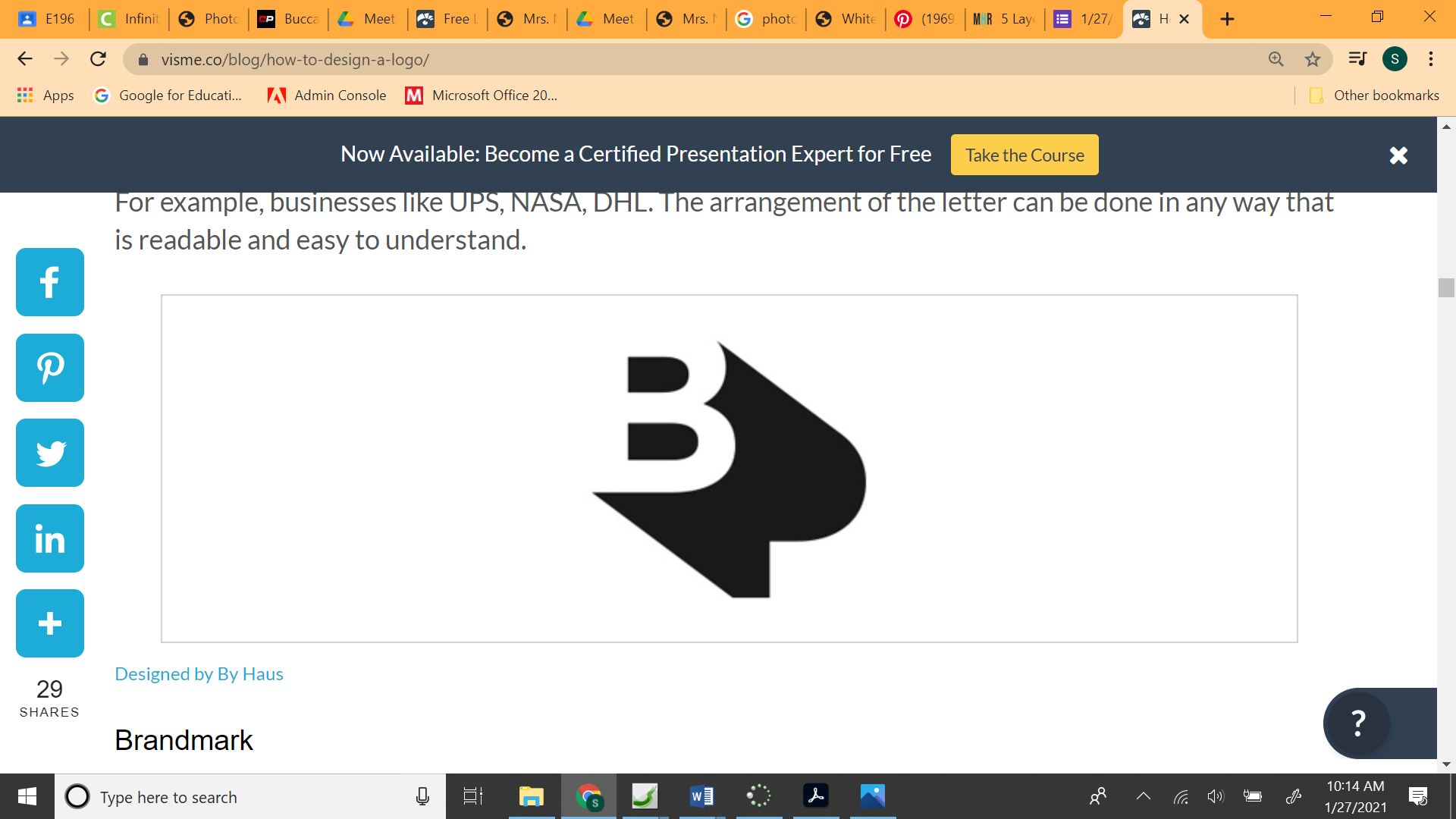 Pictorial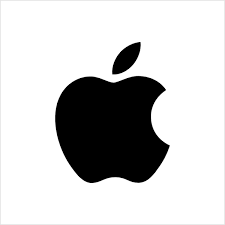 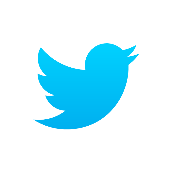 Abstract brand mark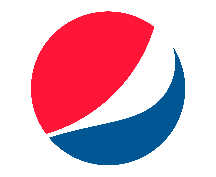 Combination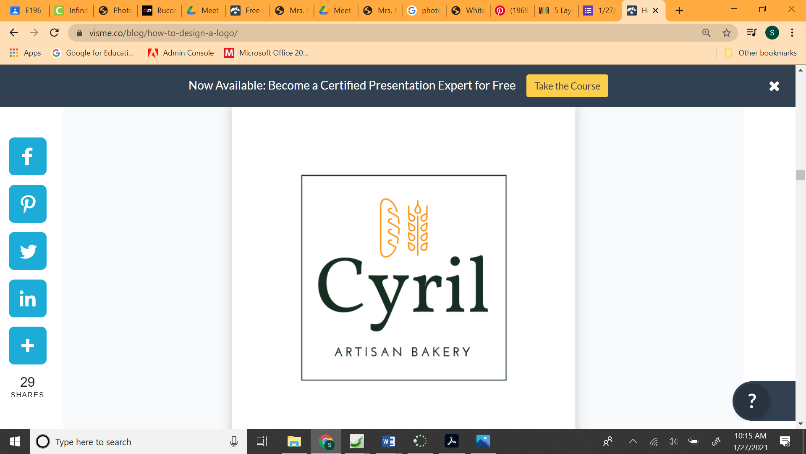 Embem 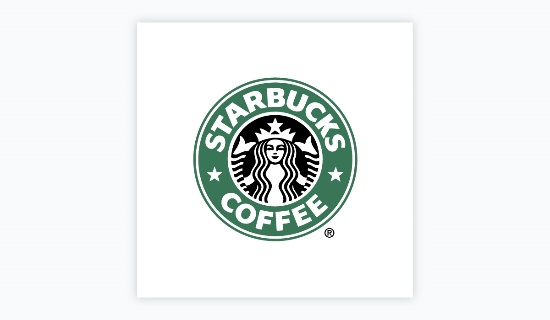 Mascot (optional)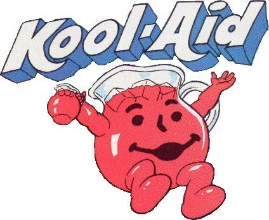 